МИНИСТЕРСТВО ОБРАЗОВАНИЯ И НАУКИ РОССИЙСКОЙ ФЕДЕРАЦИИФедеральное государственное бюджетное образовательное учреждение высшего образования«Кубанский государственный университет»					(ФГБОУ ВО «КубГУ»)Кафедра экономического анализа, статистики и финансов Отчет о прохождении
УЧЕБНОЙ практикиВыполнил студент 1 курса,направление подготовки магистратура38.04.08 «Финансы и кредит»							__________________ А.В. СтакозовподписьРуководитель практики 
от кафедры канд.экон. наук, доц.	_________________        В.А. ГребенниковаподписьРуководитель практики от предприятия (организации)
_________________________			__________________ П.Д. Жигуцподписьместо печатиКраснодар 2017СОДЕРЖАНИЕВведение	31Краткая экономическая характеристика организации	52 Нормативно-правовые акты, регулирующие деятельность организации……...	73 Структура финансового управления организации	84 Содержание деятельности организации. Источники информации для выполнения анализа финансово-хозяйственной деятельности организации	95 Анализ показателей финансовой деятельности организации в динамике за 2015-2016 гг.  ……………………………………………………………………….106 Использование информационных технологий в организации	287 Охрана труда и здоровья в организации	288 Результаты выполнения индивидуального задания руководителя практики от организации или от университета	30Заключение	31Список использованных источников	35Приложения	38ВВЕДЕНИЕВ период с 20.11.2017 г. по 17.12.2017 г. студент 1 курса магистратуры «Финансы и кредит» проходил учебную практику в ООО «Ларина».Цель прохождения практики – получение первичных профессиональных умений и навыков, закрепление теоретических знаний, полученных при изучении курсов общепрофессиональных и специальных учебных дисциплин, приобретение навыков и умений самостоятельно решать производственные и профессиональные задачи в сфере финансового анализа.Для достижения поставленной цели в работе необходимо поставить и решить ряд задач: — закрепление приобретенных теоретических и практических знаний и умений;— приобретение первоначального опыта работы в коллективе, разработке рабочих планов и программ проведения индивидуальных и коллективных научных исследований при решении производственно-экономических вопросов;—получение первичных навыков в освоении методов аналитической работы, связанными с финансовыми аспектами деятельности торговых организаций;—приобретение первичных навыков аналитической работы и использования различных источников информации;— ознакомление с деятельностью экономического субъекта и проведение общей оценки его финансово-экономического состояния;—ознакомление с учетной политикой предприятия и внутренними нормативными документами, изучение финансовой отчетности и документооборота;— изучение основных направлений и видов деятельности хозяйствующего субъекта.Знания, умения и навыки, которые были получены во время прохождения практики:—cпособность владеть методами аналитической работы, связанными с финансовыми аспектами деятельности коммерческих организаций различных организационно-правовых форм, в том числе торговых оптово-розничных торговых организаций;—cпособность анализировать и использовать различные источники информации для проведения финансово-экономических расчетов;—cпособность осуществлять разработку рабочих планов и программ проведения научных исследований и разработок, подготовку заданий для групп и отдельных исполнителей.Объектом практической работы послужило общество с ограниченной ответственностью «Ларина» - предприятие оптово-розничной торговли.Предметом исследования является финансовая отчетность ООО «Ларина».В данной работе применяются следующие методы исследования: описательный метод, исторический метод, системный метод, позитивный метод, нормативный метод.При выполнении работы теоретической и методологической базой послужили учебная литература и нормативные документы.Краткая экономическая характеристика организацииОбщество с ограниченной ответственностью «Ларина» (полное наименование) создано 30.10.2002 г. в соответствии с ГК РФ и законом №14-ФЗ от 08.02.1998 г. «Об обществах с ограниченной ответственностью». Общество обладает правами юридического лица с момента его государственной регистрации в установленном порядке. Юридический адрес организации совпадает с фактическим: г. Краснодар, ул. Демуса, 14.Директором ООО «Ларина» является Асрумян К.Ш. Главным бухгалтером ООО «Ларина»	является  Вострокнутова И.В. Численность сотрудников составляет  86 человек. ООО «Ларина» является дистрибьюторским центром продаж бытовой и аудио-видеотехники, климатической техники в Краснодаре и других регионах. Предлагает известнейшие марки бытовой техники: Bоrk, LG, Scаrlеtt, Philips, Sаmsung, Pаnаsоnic, Tеfаl, Rоwеntа, Bоsch, Vitеk, Моulinеx. Организация производит профессиональную установку кондиционеров и сплит-систем, гарантийное, сервисное обслуживание и послегарантийный ремонт. Служба доставки имеет парк грузовых автомобилей, осуществляющих доставку товара по городу Краснодару и Краснодарскому и краю. Организация применяет упрощенную систему налогообложения. Основной целью деятельности является осуществление торгово-хозяйственной и иной деятельности, направленной на получение прибыли и ее распределение между участниками в соответствии с действующим законодательством и уставом общества. Участниками общества могут быть российские и иностранные предприятия, общественные организации, являющиеся юридическими лицами, а также российские и иностранные граждане. ООО «Ларина» может создавать филиалы и открывать представительства на территории РФ с соблюдением требований федеральных законов.Уставный капитал определяет минимальный размер имущества, гарантирующий интересы его кредиторов и составляет 10 000 р., который формируется за счет имущественного взноса. Уставный капитал может быть увеличен за счет имущества общества и (или) за счет вкладов третьих лиц, принимаемых в общество. Общество вправе, а в случаях, предусмотренных федеральным законом, обязано уменьшать свой уставный капитал. Имущество ООО «Ларина» составляют основные фонды и оборотные средства, а также иное имущество, стоимость которого отражается на его самостоятельном балансе.Единственный участник вправе ежеквартально (раз в полгода или раз в год) принимать решение о распределении чистой прибыли общества.К органам управления ООО «Ларина» относят: единственного участника общества, единоличный исполнительный орган - директор. В компетенции директора относятся вопросы руководства текущей деятельностью общества, за исключением вопросов, отнесенных к исключительной компетенции единственного участника ООО «Ларина».Сделки (в том числе заем, кредит, поручительство, залог) в совершении которых имеется заинтересованность директора или участника общества, имеющего совместно с его аффилированным лицом 20 % и более голосов от общего числа голосов участников общества, а также лица, имеющего право давать обществу обязательные для него указания, совершаются обществом в соответствии с уставом общества.Контроль за финансово-хозяйственной деятельностью ООО «Ларина» осуществляется ревизионной комиссией или назначенным единственным участником общества аудитором, не связанным имущественными интересами с обществом, лицом, осуществляющим функции директора, и участником общества.Для проверки и подтверждения правильности годовых отчетов и бухгалтерских балансов ООО «Ларина», а также для проверки состояния текущих дел общества, оно вправе по решению единственного участника общества привлекать профессионального аудитора, не связанного имущественными интересами с обществом, директором. Общество может быть добровольно реорганизовано по решению его участника. Другие основания и порядок реорганизации общества определяются ГК РФ и иными федеральными законами.Ликвидация общества происходит в следующих случаях:1) по решению участника общества;2) по решению суда в случае неоднократного или грубого нарушения обществом законодательства;3) в случае признания общества несостоятельным (банкротом);4) по другим основаниям, предусмотренным законодательством.При прекращении деятельности ООО «Ларина» в случае его реорганизации все документы передаются в соответствии с установленными правилами его правопреемнику.2.Нормативно-правовые акты, регулирующие деятельность организацииДеятельность ООО «Ларина» осуществляется в соответствии с Гражданским, Налоговым и Трудовым кодексами Российской Федерации.В основе функционирования предприятия лежат такие документы, как:1) Федеральный закон от 08.02.1998 № 14-ФЗ «Об обществах с ограниченной ответственностью»; 2) Федеральный закон от 06.12.2011 № 402-ФЗ «Об бухгалтерском учете»;3) ПБУ (в первую очередь ПБУ 1/2008 «Учетная политика организации»,  ПБУ 4/99 «Бухгалтерская отчетность организации», ПБУ 5/01 «Учет материально-производственных запасов», ПБУ 9/99 «Доходы организации», ПБУ 10/99 «Расходы организации», ПБУ 15/2008 «Учет расходов по займам и кредитам», ПБУ 18/02 «Учет расчетов по налогу на прибыль»);4) План счетов бухгалтерского учета финансово-хозяйственной деятельности организаций и инструкция по его применению;5) Устав организации;6) Учетная политика организации.3.Структура финансового управления организацииОрганизационная структура ООО «Ларина» стоит из трех отделов, подчиняющихся директору: отдел продаж, бухгалтерский отдел и отдел по снабжению. Наибольший удельный вес по количеству работников составляет отдел снабжения, численность работников постоянно меняется. Основную массу составляют продавцы-консультанты и кассиры, большая часть фонда заработной платы распределяется соответственно между этими работниками. Бухгалтерский отдел представляет главный бухгалтер в единственном лице. В отделе по снабжению работает 9 человек, они руководят процессом доставки товаров на склад и из склада в магазин. 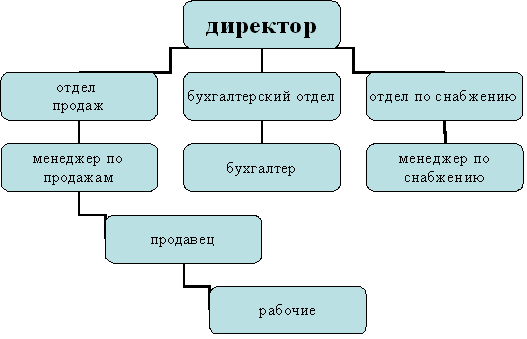 Финансовой работой в организации занимается главный бухгалтер. Основные направления финансовой работы на предприятии: 1) финансовое планирование (оценка финансового состояния, определение возможностей и резервов дальнейшего эффективного развития организации), 2) оперативна работа (мониторинг количественных и качественных характеристик финансовых отношений и финансовых потоков), 3) контрольно-аналитическая работа (оценка экономической эффективности деятельности). В обязанности главного бухгалтера входит построение рациональных схем финансовых отношений как обязательной предпосылки успешного функционирования предприятия, обеспечение достаточности и своевременности финансовых потоков как обязательной предпосылки финансового равновесия предприятия.4. Содержание деятельности организации. Источники информации для выполнения анализа финансово-хозяйственной деятельности организации.ООО «Ларина» является дистрибьюторским центром продаж бытовой и аудио-видеотехники, климатической техники в Краснодаре и других регионах. Предлагает известнейшие марки бытовой техники: Bоrk, LG, Scаrlеtt, Philips, Sаmsung, Pаnаsоnic, Tеfаl, Rоwеntа, Bоsch, Vitеk, Моulinеx. Организация производит профессиональную установку кондиционеров и сплит-систем, гарантийное, сервисное обслуживание и послегарантийный ремонт. Служба доставки имеет парк грузовых автомобилей, осуществляющих доставку товара по городу Краснодару и Краснодарскому и краю. Организация применяет упрощенную систему налогообложения. Основной целью деятельности является осуществление торгово-хозяйственной и иной деятельности, направленной на получение прибыли и ее распределение между участниками в соответствии с действующим законодательством и уставом общества.В состав финансовой, бухгалтерской документации и отчетности входят Бухгалтерский баланс и Отчет о финансовых результатах в формах унифицированных для организаций на УСН. Ведение бухгалтерского учета и хранение первичных документов в ООО «Ларина»  осуществляется главным бухгалтером.Бухгалтерский учет ведется:	1) с применением Плана счетов бухгалтерского учета финансово-хозяйственной деятельности организаций и Инструкций по его применению, утвержденному Приказом Минфина РФ от 31.10.00г. №94н,2)  с использованием специализированной бухгалтерской компьютерной программы «1С: Бухгалтерия».Подлежат автоматизированному оформлению и распечатке не позднее 30 числа месяца, следующего за отчетным периодом синтетические и аналитические регистры бухгалтерского учета.Основными учетными регистрами являются:1)  главная книга;2)  журнал хозяйственных операций.В ООО «Ларина» используются в работе первичные учетные документы, которые представлены в альбомах унифицированных форм первичной документации, разработанных Госкомстатом РФ.5.Анализ показателей финансовой деятельности организации в динамике за 2-3 годаАнализ основных финансовых результатов ООО «Ларина» представлен в таблице 2.1. Выручка от продажи товаров, работ, услуг в 2016 г. повысилась на 3,6% и составила 267 477 тыс. р. Расходы по обычным видам деятельности, в 2016 г. повысились на 16,2% и составили 37 798 тыс. р.  Прочие доходы демонстрируют значительное повышение на 737,2% в 2016 г., что говорит о повышении доходов от внереализационной деятельности организации. Тенденцию к снижению имеют прибыль от продаж и прибыль до уплаты налогов, которые в 2016 г. упали на 0,1% и 20,8% соответственно. Чистая прибыль в 2015 г. составляла 2 093 тыс. р., в 2016 г. показатель значительно снизился и составил 1 670  тыс. р.  Снижение чистой прибыли за период говорит о возникших проблемах, вызванных как внешними, так  и внутренними факторами.Таблица 2.1 — Основные финансовые результаты деятельности ООО «Ларина»Анализ рентабельности ООО «Ларина» представлен в таблице 2.2. Таблица 2.2 — Рентабельность продаж ООО «Ларина»Показатели рентабельности за 2016 г. имеют отрицательные значения, так как за данный период наблюдается резкое снижение, как прибыли от продаж, так и в целом прибыль от финансово-хозяйственной деятельности. Прибыль от продаж составляет 1% от полученной выручки. При этом имеет место снижение рентабельности продаж по валовой прибыли по сравнению с 2015 г. на 16,6%. Показатель рентабельности продаж по чистой прибыли, рассчитанный как отношение чистой прибыли к выручке организации, за 2016 г. составил 0,6%, что на 25% меньше, чем за 2015 г.Таблица 2.3 — Показатели, характеризующие рентабельность использования вложенного капитала в предпринимательскую деятельностьВ таблице 2.3 представлены основные показатели, характеризующие рентабельность использования вложенного капитала в предпринимательскую деятельность. В анализируемом периоде произошло сильное снижение рентабельности собственного капитала. В 2016 г. каждый рубль собственного капитала организации обеспечил 0,108 р. чистой прибыли. За весь период рентабельность собственного капитала упала на 4,4%. Значение показателей рентабельности за два года можно характеризовать как существенно ниже нормальных. Рентабельность активов за рассматриваемый период снизилась с 2,2% до 1,7% (на 0,5%). Состояние показателей за весь период нельзя оценить как нормальное. Прибыль на инвестированный капитал также показывает негативную тенденцию. В 2016 г. значение показателя снизилось на 5,6% и составило 13,6%. Рентабельность производственных фондов, рассчитанная как отношение прибыли от продаж к средней стоимости основных средств и материально-производственных запасов, в 2016 г. составила 4%. Это говорит о том, что в каждом рубле стоимости основных средств и запасов содержится 0,04 р. прибыли от реализации (приложение Б, В).Реальные условия функционирования ООО «Ларина» обуславливают необходимость проведения объективного и всестороннего финансового анализа основных показателей, которые позволяют определить особенности деятельности организации, недостатки в работе и причины их возникновения.Основным источником информации о финансово-хозяйственной деятельности ООО «Ларина» послужила годовая отчетность. Для анализа структуры и динамики финансового состояния построим аналитический баланс (таблицы 2.4, 2.5).Актив баланса содержит сведения о размещении капитала, имеющегося в распоряжении организации. Размещение средств предприятия имеет большое значение. От того, какие средства вложены во внеоборотные и оборотные средства, сколько их находится в сфере обращения, в денежной и материальной форме, во многом зависят результаты финансовой деятельности, следовательно, зависит и финансовое состояние фирмы. Поэтому в процессе анализа активов предприятия в первую очередь следует изучить изменения в их составе, структуре и дать им оценку.Анализ данных таблицы  2.4 показал, что в 2014 г. внеоборотные активы в валюте баланса составляли  15,5%  от общего объема активов, а в 2016 г. — 12,5%. Необходимо отметить динамику уменьшения доли внеоборотных активов в валюте баланса за 3 года, что произошло за счет выбытия нематериальных активов при одновременном уменьшении доли основных средств. Наибольшую долю в составе внеоборотных активов составляли основные средства, которые в 2014 г. равны 15,4% от валюты баланса, а в конце анализируемого периода  —   12,4%. Основные средства продемонстрировали уменьшение удельного веса в общем результате, и относительно 2015 г. их доля тоже уменьшилась. В итоге, если рассматривать абсолютное изменение,  мы видим уменьшение объема основных средств в 2016 г. на 3 941 тыс. р.Наибольшую долю в 2016 г. в валюте баланса составляют оборотные активы (87,6%), как и в 2014 г. (84,5%). Оборотные активы — это активы, которые служат или погашаются в течение 12 месяцев, либо в течение нормального операционного цикла организации (если он превышает 1 год).Оборотные активы продемонстрировали постепенное увеличение своей доли на протяжении всех периодов, но следует отметить, что увеличения были несущественны. При этом абсолютное изменение было отрицательным, объем оборотных активов сократился в 2016 г. на 2 470 тыс. р.В составе оборотных активов с наибольшим удельным весом представлены запасы, с удельным весом на начало анализируемого периода 59,3%., а на 2016 г. оставило 60,7%. Однако в 2016 г. объем запасов уменьшился (на4,1%),  что в абсолютном измерении составило 2 547 тыс. р. Снижение объема запасов может быть результатом общего снижения оборотных активов в связи с ситуацией на рынке  бытовой техники или вложением средств в иные формы активов. Дебиторской задолженностью является сумма долгов, причитающихся предприятию, фирме, компании со стороны других предприятий, фирм, компаний, а также граждан, являющихся их должниками, дебиторами,Значимую долю валюты баланса составляет дебиторская задолженность. Ее доля на протяжении рассматриваемого периода постепенно увеличивается и в 2016 г. остановилась на уровне 25 334 тыс. р., что  на 7,9% больше аналогичного показателя за 2014 г. На основе представленного анализа можно сделать вывод о том, что в общем рассмотрении произошло незначительное уменьшение валюты баланса. При этом следует выделить, что она практически не изменилась за период с 2015 г. по 2016 г.Таблица 2.4 — Анализ изменений в структуре активов за 2014— 2016  гг.ООО«Ларина»         Это стало возможным благодаря небольшому снижению величины внеоборотных активов и плавному увеличению оборотных активов за последние два исследуемых года.Что касается оборотных активов, то их объем уменьшился за три отчетных периода. Следует отметить значительное уменьшение финансовых вложений, указывающее на спад инвестиционной политики организации, что вызвано малой доли собственного капитала.Анализируя таблицу 2.5, необходимо отметить, что удельный вес собственного капитала в валюте баланса составляет в 2014 г. — 11,3%, а на конец 2016 г. — 15,9%. Абсолютное изменение совокупного объема собственного капитала демонстрирует увеличение в конце анализируемого периода по сравнению с началом на 3 761 тыс. р. Увеличение совокупного объема собственного капитала вызвано повышением объема нераспределенной прибыли.Доля нераспределенной прибыли в 2014 г. — 11,2%, в 2016 г. — 15,8%  в структуре баланса. Следует отметить увеличение удельного веса нераспределенной прибыли на 32,3% в конце рассматриваемого периода относительно аналогичного показателя за 2014 г. Долгосрочные обязательства отсутствуют.  Удельный вес краткосрочных обязательств в структуре пассива баланса составляет 88,7% — в 2014 г., и 84,1% — в 2016 г. Абсолютное уменьшение краткосрочных обязательств  за анализируемый период составило 10 179 тыс. р., что в процентном отношении соответствует 11,1%.Прочие обязательства имели место лишь в 2014 г. на сумму 432 тыс. р.В итоге, необходимо отметить, что уменьшение краткосрочных обязательств незначительно.Уменьшение краткосрочных обязательств не представляет собой весомого уменьшения финансовой зависимости организации.Но сохранение такой высокой доли краткосрочных заемных средств в общей структуре капитала фирмы может привести к улучшению финансовой устойчивости предприятия в будущем. Увеличение краткосрочных обязательств, в свою очередь помешает полноценному функционированию фирмы для целей получения прибыли. Организация не сможет покрыть свои обязательства перед кредиторами и все может закончиться ликвидацией фирмы, что является худшим стечением обстоятельств для организации.Таблица 2.5 — Анализ изменений в структуре пассивов за 2014—2016 гг.          Одним из важнейших показателей эффективности деятельности является оценка чистых активов. Величина чистых активов представляет собой разницу между величиной активов организации и суммой всех ее обязательств.Стоимость чистых активов может принимать как положительное, так и отрицательное значение. Отрицательный показатель стоимости чистых активов, означает, что часть средств, полученных от кредиторов коммерческой организации, используется для покрытия собственных расходов организации. Последнее свидетельствует не только о неэффективной работе организации, но и в то же время об отсутствии требований своих кредиторов.Анализируя таблицу 2.6, важно отметить, что по состоянию на 31.12.16 г. чистые активы организации значительно превышают размер уставного капитала. Данное соотношение положительно  характеризует финансовое состояние и удовлетворяет требования нормативно-правовых актов к величине чистых активов акционерных обществ. За рассматриваемый период доля чистых активов в структуре баланса значительно изменялась. Произошло значительное увеличение величины чистых активов в 2016 г. (на 32,2%). Величина превышения чистых активов над уставным капиталом в 2016 г. составила 15 406 тыс. р., что на 3 761 тыс. р. больше, чем в начале анализируемого периода. В процентном отношении показатель повысился на 32,3%.В целом, финансовое состояние организации можно характеризовать как платежеспособное. Высокая доля чистых активов указывает на возможность общества расплачиваться по своим обязательствам своевременно и в полном объеме. Данная ситуация характеризует инвестиционную привлекательность организации для потенциальных инвесторов, но не стоит забывать о том что доля заемных средств у предприятия слишком велика, хотя оно и способно платить по своим долгам в настоящее время.Таблица 2.6 — Оценка стоимости чистых активов ООО «Ларина»Ликвидность баланса — это степень покрытия обязательств предприятия активами, срок превращения которых в денежные средства соответствует сроку погашения обязательств. От степени ликвидности баланса зависит платежеспособность предприятия. Основной признак ликвидности — формальное превышение стоимости оборотных активов над краткосрочными пассивами. И чем больше это превышение, тем более благоприятное финансовое состояние имеет предприятие с позиции ликвидности.Актуальность определения ликвидности баланса приобретает особое значение в условиях экономической нестабильности, а также при ликвидации предприятия вследствие его банкротства. Важно определить достаточно ли у предприятия средств для покрытия его задолженности. Такая же проблема возникает, когда необходимо определить, достаточно ли у предприятия средств для расчетов с кредиторами, т.е. способно ли предприятие ликвидировать (погасить) задолженность имеющимися средствами. В данном случае, говоря о ликвидности, имеется в виду наличие у предприятия оборотных средств в размере, теоретически достаточном для погашения краткосрочных обязательств.Сравнение наиболее ликвидных активов с наиболее срочными обязательствами (А1 и П1) отражает соотношение текущих платежей и поступлений. Этот коэффициент позволяет узнать текущую ликвидность, то есть возможность погашения обязательств на срок до трех месяцев.Если выполнимо неравенство А2 ≥ П2, то быстро реализуемые активы превышают краткосрочные пассивы и организация может быть платежеспособной в недалеком будущем с учетом своевременных расчетов с кредиторами, получения средств от продажи продукции в кредит. В ООО «Ларина» данное условие не выполняется, что говорит о небольшом риске неплатежеспособности.При выполнении неравенства А3 ≥ ПЗ, организация, при своевременном поступлении денежных средств, сможет в будущем быть платежеспособной.Реализация первых трех неравенств приводит к выполнению четвертого неравенства. Последнее неравенство указывает на наличие в организации собственных оборотных средств.В ООО «Ларина» в 2014—2016 гг. выполняются следующие неравенства: А1 < П1; А2 < П2; А3 > ПЗ; А4 < П4.	Следует отметить, что наибольшую долю активов составляют медленно реализуемые активы, чей удельный вес за рассматриваемый период вырос на 7,5%. Данная ситуация говорит о нежелании организации держать активы в форме денежных средств и краткосрочных финансовых вложений, предпочтение отдается менее ликвидным видам активов. Наибольший удельный вес обязательств приходится на наиболее срочные и среднесрочные обязательства, к которым в основном относятся краткосрочные займы и кредиты, а также прочие краткосрочные обязательства.  Так же это говорит о наличии кредиторской задолженности и просроченных кредитов и займов к погашению.На основе произведенного анализа, можно установить, что баланс ООО «Ларина» не является абсолютно ликвидным. Но, тем не менее обязательства организации могут погашены за счет имеющихся активов.Коэффициент промежуточной ликвидности в течение анализируемого периода увеличился на 0,12 и в 2016 г. составил 1,05, что является оптимальным значением коэффициента. Нормальный промежуточный коэффициент покрытия указывает на рациональную структуру капитала организации. В долгосрочной перспективе это отразится на повышении конкурентоспособности и инвестиционной привлекательности организации.Коэффициент абсолютной ликвидности характеризует способность компании погашать текущие (краткосрочные) обязательства за счёт денежных средств, средств на расчетный счетах и краткосрочных финансовых вложений.Коэффициент абсолютной ликвидности в 2016 г. составил 0,01 что сопоставимо с аналогичным показателем за 2014 г. Значительное снижение нормативного значения коэффициента говорит о нерациональной политике использования активов и заемных средств фирмы.Таблица 2.7 — Анализ соотношения активов по степени ликвидности и                           обязательств по сроку погашения Коэффициент промежуточной ликвидности  в течение анализируемого периода увеличился на 0,12 и в 2016 г. составил 1,05, что является оптимальным значением коэффициента. Нормальный промежуточный коэффициент покрытия указывает на рациональную структуру капитала организации. В долгосрочной перспективе это отразится на повышении конкурентоспособности и инвестиционной привлекательности организации.Коэффициент абсолютной ликвидности характеризует способность компании погашать текущие (краткосрочные) обязательства за счёт денежных средств, средств на расчетный счетах и краткосрочных финансовых вложений.Коэффициент абсолютной ликвидности в 2016 г. составил 0,01 что сопоставимо с аналогичным показателем за 2014 г. Значительное снижение нормативного значения коэффициента говорит о нерациональной политике использования активов и заемных средств организации.По итогам проведенного анализа можно сделать вывод, что предприятие не теряет платежеспособность, несмотря на то, что значения показателей абсолютной ликвидности упали ниже нормального.Таблица 2.8 — Расчет коэффициентов платежеспособности ООО «Ларина»          Нестабильное финансовое положение предприятия является результатом неумелого управления всей совокупностью экономических факторов, определяющих результаты деятельности предприятия.          Финансовая нестабильность обусловлена как нестабильностью экономической среды, в которой работает организация (торговля бытовой техникой), так и результатами ее работы, замедленным реагированием на изменения внутренних и внешних факторов.Анализируя таблицу 2.9, следует отметить, что за рассматриваемый период сильных изменений коэффициентов не произошло.Коэффициент автономии характеризует отношение собственного капитала к общей сумме капитала организации. Коэффициент показывает, насколько организация независима от кредиторов. Коэффициент автономии имеет низкое для отрасли значение и в 2016 г. составил 0,16.Коэффициент автономии повысился на 0,05 по сравнению с 2014 г., что сильно ситуацию не изменило.Коэффициент финансового левериджа в рассматриваемом периоде имеет тенденцию к уменьшению. Уменьшение коэффициент финансового левериджа свидетельствует об уменьшении зависимости организации от внешних инвесторов и кредиторов. В 2016 г. значение  коэффициента финансового левериджа остановилось на уровне 5,28, в то время как оптимальное для него значение составляет всего лишь 0,4 — 1. Высокое значение коэффициента финансового левериджа говорит том, что организация слишком зависима от заемных средств, несмотря на положительную тенденцию незначительного уменьшения их доли. Финансовое положение является крайне неустойчивым в связи с вышеперечисленными причинами.В структуре заемных средств отсутствует долгосрочная задолженность, имеет место лишь краткосрочная задолженность, что характеризует коэффициент краткосрочной задолженности. Значение коэффициента краткосрочной задолженности в 2016 г. — 1,00 как и в предыдущих периодах.Коэффициент обеспеченности собственными оборотными средствами, используемый для оценки несостоятельности, находится в пределах нормы и в 2016 г. составляет 0,04. Коэффициент обеспеченности собственными оборотными средствами показывает достаточность у организации собственных средств для финансирования текущей деятельности.Собственные оборотные средства — это сумма, на которую оборотные активы организации превышают ее краткосрочные обязательства.Значение коэффициента обеспеченности запасов  можно характеризовать как низкое. Низкий показатель коэффициента обеспеченности запасов указывает на то, что организация формирует запасы во многом за счет краткосрочных заемных средств.  По итогам анализа можно заключить, что организация зависима от заемных средств и внешних факторов с финансовой точки зрения. Финансовое положение предприятия является крайне неустойчивым.       Таблица 2.9 — Основные показатели финансовой устойчивости  ООО «Ларина»Собственные оборотные средства — это сумма, на которую оборотные активы организации превышают ее краткосрочные обязательства. Данный показатель используется для оценки возможности организации рассчитаться по краткосрочным обязательствам, реализовав все оборотные активы.Таблица 2.10 — Анализ финансовой устойчивости по величине излишка            (недостатка) собственных оборотных средств ООО «Ларина»Поскольку наблюдается недостаток собственных оборотных средств, рассчитанных по всем трем вариантам, положение организации можно характеризовать как критическое. Несмотря на неудовлетворительную финансовую устойчивость, следует отметить, что два из трех показателей покрытия собственными оборотными средствами запасов и затрат за 2016 г. улучшили свои значения, но улучшения незначительны.Полученные результаты позволяют заключить, что организация имеет недостаточную величину собственного капитала для длительного прибыльного осуществления торговой деятельности. Финансовое состояние общества можно характеризовать как крайне неустойчивое.6.Использование информационных технологий организацииНа предприятии активно используется такое программное обеспечение, как: «Dropbox» для передачи документов между сотрудниками, «1С: Бухгалтерия» для ведения бухгалтерского учета, «1С: Торговля», «1С: Склад», «OfficeWord, Excel, PowerPoint», различные мессенджеры для передачи информации, информационная система «Консультант Плюс», система «Автотрансинфо» для поиска транспорта, осуществляющего грузоперевозки.Единственной информационной системой, используемой организацией является «1С:Предприятие». Система «1С:Предприятие»: комплексная конфигурация «Бухгалтерия; Торговля; Склад; Зарплата; Кадры» представляет собой универсальную программу, которая позволяет вести учет в одной информационной базе от имени нескольких организаций . ООО «Ларина» вместе с ООО «Юг-Быттехника» образуют единую группу организаций с общим директором и бухгалтерией. Система программ «1С:Предприятие 8» включает в себя платформу и прикладные решения, разработанные на ее основе, для автоматизации деятельности организаций и частных лиц. Сама платформа не является программным продуктом для использования конечными пользователями, которые обычно работают с одним из многих прикладных решений (конфигураций), разработанных на данной платформе. Такой подход позволяет автоматизировать различные виды деятельности, используя единую технологическую платформу.Гибкость платформы позволяет применять 1С:Предприятие 8 в самых разнообразных областях:— автоматизация производственных и торговых предприятий, бюджетных и финансовых организаций, предприятий сферы обслуживания и т.д.;— поддержка оперативного управления предприятием;— автоматизация организационной и хозяйственной деятельности;— ведение бухгалтерского учета с несколькими планами счетов и произвольными измерениями учета, регламентированная отчетность;— широкие возможности для управленческого учета и построения аналитической отчетности, поддержка многовалютного учета;— решение задач планирования, бюджетирования и финансового анализа;— расчет зарплаты и управление персоналом;— другие области применения.Этапы работ по внедрению «1С:Предприятие» в ООО «Ларина»:1) Предпроектное обследование (была проанализирована текущая ситуация в компании, были сформулированы пожелания руководства, оценен предстоящий объем работ); 2) Этап установки программного продукта (внедрение 1С, тестирование пользователями возможностей программного обеспечения, создание персональных настроек, перенос созданных сотрудниками ранее записей, доработка программного продукта по дополнительно возникшим пожеланиям, постепенное начало работы сотрудников в новой системе, использование всех функций и возможностей автоматизированной системы); 3) Тестирование, адаптация и ввод в эксплуатацию программного продукта. 
Поддержка 1С также не обходится без таких шагов: тестовая задача отрабатывается с полным циклом документооборота, обучение пользователей, доработка продукта, тестирование продукта в компании, составление руководства для пользователей; 4) Сопровождение 1С (постпроектное сопровождение и поддержка 1С  осуществляется квалифицированными специалистами компании «Интерсофт»  на основании договора ежемесячного обслуживания.7.Охрана труда и здоровья в организацииВажнейшие нормативные документы, в соответствии с которыми осуществляется охрана труда в ООО «Ларина»:— Гражданский кодекс Российской Федерации от 30.11.1994г № 51 ФЗ (п.п.1,5 ст. 185);— Федеральный закон от 26.12.1995 № 208-ФЗ «Об акционерных обществах». (Согласно абз. 3 п. 1 ст. 69 полномочия единоличного исполнительного органа общества могут быть переданы по договору коммерческой организации (управляющей организации) или индивидуальному предпринимателю (управляющему); —Федеральный закон от 12.01.1996 № 10-ФЗ (ред. от 28.12.2010) «О профессиональных союзах, их правах и гарантиях деятельности». (Ст. 20. Права профсоюзов в области охраны труда и окружающей среды);—Федеральный Закон от 21.07.1997 № 116-ФЗ «О промышленной безопасности  опасных производственных объектов»;— Федеральный закон от 08.02.1998 № 14-ФЗ «Об обществах с ограниченной ответственностью». (Согласно ст. 42, предусмотрено аналогичное условие, следовательно, управляющая организация или управляющий будут выступать представителем работодателя при заключении коллективного договора, если уставом организации не предусмотрено иное);—Федеральный Закон от 30.03.1999 № 52-ФЗ «О санитарно-эпидемиологическом  благополучии населения»;—  Трудовой Кодекс Российской Федерации от 30.12.2001 № 197- ФЗ. (Раздел C. Охрана труда (ст. 39 - регулирует вопрос   предоставления гарантий лицам, участвующим в коллективных переговорах; ст. 212 Обязанности работодателя по  обеспечению безопасных условий  и охраны труда);— Федеральный Закон от 27.12.2002 № 184-ФЗ «О техническом регулировании»;— Федеральный закон от 29.11.2010 № 326-ФЗ (ред. от 03.12.2011) «Об обязательном медицинском страховании в Российской Федерации»;—Федеральный закон от 21.11.2011 № 323-ФЗ «Об основах охраны здоровья граждан в Российской Федерации»;— Постановление Правительства РФ от 09.09.1999 № 1035 (ред. от 28.07.2005) «О государственном надзоре и контроле за соблюдением законодательства Российской Федерации о труде и охране труда»;— Постановление Минтруда РФ от 12.10.1994 № 65 (ред.от. 09.04.1996) «Об утверждении Положения о порядке обучения и проверки знаний по охране труда руководителей и специалистов предприятий, учреждений и организаций»; — Постановление Минтруда РФ от 17.12.2002 № 80 «Об утверждении Методических рекомендаций по разработке государственных нормативных требований охраны труда»;— Постановление Минтруда РФ, Минобразования РФ от 13.01.2003 № 1/29 «Об утверждении Порядка обучения по охране труда и проверки знаний требований охраны труда работников организаций» (Зарегистрировано в Минюсте РФ 12.02.2003 N 4209);— Приказ Министерства здравоохранения и социального развития РФ от 1 апреля 2010 г. № 205н «Об утверждении перечня услуг в области охраны труда, для оказания которых необходима аккредитация, и Правил аккредитации организаций, оказывающих услуги в области охраны труда»;— Методические рекомендации по разработке инструкций по охране труда (утв. Минтрудом РФ 13.05.2004).Раз в год работники проходят инструктаж по пожарной безопасности, по действиям в условиях террористического акта. В холле административного здания имеется план эвакуации, имеется несколько запасных выходов. Со склада имеется два запасных выхода.8.Результаты выполнения индивидуального задания руководителя практики от организации или от университетаСтакозову А.В. было поручено проведение анализа финансово-хозяйственной деятельности организации, выявить и указать на недостатки, описать картину о будущем функционировании фирмы в целом. Помимо этого, в его должностные обязанности входила работа с первичной документацией, работа с системой «Автотрансинфо», подбор перевозчиков и ведение переговоров с ними.Стакозов А.В. в первую очередь научился тайм-менеджменту, приобрел дополнительный опыт в работе с первичной документацией и повысил свои коммуникативные навыки.ЗАКЛЮЧЕНИЕСтакозов А.В. успешно провел анализ финансово-хозяйственной деятельности организации, выявил и указал на недостатки, описал картину о будущем функционировании фирмы в целом. Помимо этого, повысил свой уровень в работе с первичной документацией, в работе с системой «Автотрансинфо», подобрал большое количество перевозчиков и провел значительное количество переговорв.Стакозов А.В. в первую очередь научился тайм-менеджменту, приобрел дополнительный опыт в работе с первичной документацией и повысил свои коммуникативные навыки.Результаты проведенного исследования позволяют сделать следующие выводы.Торговля является разновидностью предпринимательской деятельности, связанной с приобретением и продажей товаров. Стоит отметить, что данный вид деятельности в Краснодарском крае активно развивается, что приводит к постоянному увеличению ее доли в экономике региона. В торговой сфере формируется самая большая доля регионального валового продукта и создается большая часть от всех налоговых поступлений в бюджетную систему.Отношения между участниками торгового процесса регламентируются определенными юридическими нормами. Например, гл. 30 «Купля-продажа»  Гражданского кодекса Российской Федерации регламентирует торговые отношения, в ней определены особенности подобных отношений. В торговых организациях приобретение и продажа товаров осуществляются на основе договора купли-продажи, разновидностями которого считаются договор розничной купли-продажи, используемый в розничной торговле, и договор поставки, используемый в оптовой торговле.Без пакета документов сделка купли-продажи при оптовых торговых операциях не осуществляется. Чаще всего такими документами выступают счет-фактура и товарно-транспортная накладная. В случае осуществления передачи денежных средств во время получения счета на оплату товара или после этого момента сам счет не будет выступать обязательным документом.  В случае, когда товар переходит к клиенту на основании предоплаты, счет на оплату, который выставил продавец, будет выступать неким основанием для осуществления оплаты. Для продавца и покупателя составляется по отдельному экземпляру счета-фактуры и накладной.  Структура источников формирования средств в торговле так же имеет свою специфику:— низкая величина и доля уставного капитала;— отсутствие или крайне низкая абсолютная и относительная величина долгосрочных привлеченных средств;— краткосрочные коммерческие кредиты и кредиторская задолженность поставщикам как две основные статьи текущих пассивов.ООО «Ларина» представляет собой дистрибьюторский центр продаж бытовой и аудио-видеотехники, климатоконтролирующей техники в г. Краснодаре и за его пределами. Полученные результаты позволяют заключить, что организация имеет недостаточную величину собственного капитала для длительного прибыльного осуществления торговой деятельности. Финансовое состояние общества можно характеризовать как крайне неустойчивое.Показатели финансового положения, имеющие исключительно хорошие значения:— положительная динамика изменения собственного капитала при том, что, активы организации уменьшились на 6418 тыс. р. (на 6,2%);— чистые активы превышают уставный капитал, при этом за 2016 г. наблюдалось увеличение чистых активов.Анализ выявил следующие положительные показатели результатов деятельности организации:— за отчетный период получена прибыль от продаж (2894 тыс. р.), однако наблюдалась ее отрицательная динамика по сравнению с прошлым периодом (на 205 тыс. р.);— чистая прибыль составила 1670 тыс. р.С отрицательной стороны финансовое положение и результаты деятельности характеризуют следующие показатели:— материально-производственные запасы недостаточно покрыты собственными оборотными средствами;— значительное падение прибыли до налогообложения на рубль всех расходов организации.Среди показателей финансового положения организации, имеющих критические значения, можно выделить следующие:— оба показателя, характеризующие платежеспособность (коэффициенты текущей ликвидности и обеспеченности собственными средствами), имеют неудовлетворительное значение;— крайне неустойчивое финансовое положение по величине собственных оборотных средств;— высокая зависимость организации от заемного капитала (собственный капитал составляет лишь 16%);— коэффициент покрытия инвестиций значительно ниже нормы (доля собственного капитала и долгосрочных обязательств в общей сумме капитала составляет лишь 16% при критическом пороге 75%);— коэффициент текущей (общей) ликвидности существенно ниже нормы;— существенно ниже нормативного значения коэффициент быстрой (промежуточной) ликвидности;— существенно ниже общепринятого значения коэффициент абсолютной ликвидности.С позитивной стороны финансовое положение и результаты деятельности организации характеризуют следующие показатели:— коэффициент маневренности собственного капитала имеет удовлетворительное значение (0,22);— не в полной мере соблюдается нормальное соотношение активов по степени ликвидности и обязательств по сроку погашения;— незначительная отрицательная динамика рентабельности продаж (на 0,1 процентных пункта от рентабельности за аналогичный период, равной 1,2%).Полученные результаты позволяют заключить, что организация имеет недостаточную величину собственного капитала для длительного прибыльного осуществления торговой деятельности. Финансовое состояние общества можно характеризовать как крайне неустойчивое.Список использованных источников и литературыГражданский Кодекс Российской Федерации (часть первая): Федеральный закон от 30.11.94 г. №51-ФЗ (в ред. от 28.03.17 г.) // СПС КонсультантПлюс. — Москва, 2017.Гражданский Кодекс Российской Федерации (часть вторая): Федеральный закон от 26.01.96 г. №14-ФЗ (в ред. от 28.03.17 г.) // СПС КонсультантПлюс. — Москва, 2017.Налоговый Кодекс Российской Федерации (часть вторая): Федеральный закон от 05.08.00 г. №117-ФЗ (в ред. от 04.05.17 г.) // СПС Консультант Плюс. — Москва, 2017.Трудовой Кодекс Российской Федерации: Федеральный закон от 30.12.01 г. №197-ФЗ (в ред. от 01.05.17 г.) // СПС КонсультантПлюс. — Москва, 2017.О бухгалтерском учете: Федеральный закон от 06.12.11 г. №402-ФЗ (в ред. от 23.05.16 г.) // СПС КонсультантПлюс. — Москва, 2017.Положение по ведению бухгалтерского учета и бухгалтерской отчетности в РФ: Приказ Минфина РФ от 29.07.98 г. №34н (в ред. от 24.12.16 г.) // СПС КонсультантПлюс. Москва, 2017. Положение по бухгалтерскому учету «Учетная политика организации» (ПБУ 1/08): приказ Минфина РФ от 06.10.08 г. №167н: (в ред. от               06.04.15 г.) // СПС КонсультантПлюс. — Москва, 2017.Положение по бухгалтерскому учету «Доходы организации» (ПБУ 9/99): Приказ Минфина РФ от 06.05.99 г. №32н (в ред. от 06.04.15 г.) // СПС КонсультантПлюс. — Москва, 2017.Положение по бухгалтерскому учету «Расходы организации» (ПБУ 10/99): Приказ Минфина РФ от 06.05.99 г. №33н (в ред. от 06.04.15 г.) // СПС КонсультантПлюс. — Москва, 2017.Положение по бухгалтерскому учету «Бухгалтерская отчетность организации» (ПБУ 4/99): Приказ Минфина РФ от 06.07.99 г. №43н (в ред. от 08.11.16 г.) // СПС КонсультантПлюс. — Москва, 2017.Положение по бухгалтерскому учету «Учет материально-производственных запасов» (ПБУ 5/01): Приказ Минфина РФ от 09.06.01 г. №44н (в ред. от 25.10.16 г.) // СПС КонсультантПлюс. — Москва, 2017.Положение по бухгалтерскому учету «Учетная политика организации» (ПБУ 1/08): Приказ Минфина РФ от 06.10.08 г. №106н (в ред. от 06.04.15 г.) // СПС КонсультантПлюс. — Москва, 2017.Положение по бухгалтерскому учету «Учет расчетов по налогу на прибыль организаций» (ПБУ 18/02): Приказ Минфина России от 19.11.02 г. №114н (в ред. от 06.04.15 г.) // СПС КонсультантПлюс. — Москва, 2016.План счетов бухгалтерского учета финансово-хозяйственной деятельности организаций и Инструкция по его применению: Приказ Минфина РФ от 31.10.00 г. №94н (в ред. от 08.11.16 г.) // СПС КонсультантПлюс. — Москва, 2017.Государственный стандарт  Российской Федерации Р 51303-99 «Торговля. Термины и определения»:  Постановление Госстандарта РФ от 11.08.99 г. №242-ст (в ред. от 03.07.16 г.) // СПС КонсультантПлюс. — Москва, 2017.Верещагин, С.А. Практическое применение ПБУ 2/2008 / С.А. Верещагин // Бухгалтерский учет. — 2014. — 402 с. Горелик, О.М. Управленческий учет и анализ: учеб. пособие/ О.М. Горелик, Л.А. Парамонова, Ш. А. Низамова—  Москва: КНОРУС, 2014. — Донцова, Л.В. Анализ бухгалтерской (финансовой) отчетности: учеб. пособие / Л.В. Донцова, Н.А. Никифорова. — Москва: ДИС, 2015. — 160 с.Ковалев, В.В. Анализ баланса, или Как понимать баланс / В.В. Ковалев.—3-е изд., перераб. и доп. — Москва: Проспект, 2013. — 784 с.Колчугин, С.В. Проблема расчетов коэффициентов ликвидности бухгалтерского баланса / С.В. Колчугин // Проблемы учета и финансов. — 2015. — №1. — С. 67—69.Костюкова, И.Н. Оценка и учет товаров в оптовой, розничной, и мелкорозничной торговле: учеб. пособие /И.Н. Костюкова, Д.В. Луговской. — Краснодар: Просвещение-Юг, 2015. — 124 с.Любушин, Н.П. Экономический анализ/ Н.П. Любушин — Москва: Юнити, 2014. — 575 с.Малькова, Т.Н. Теория и практика международной финансовой отчетности/ Т.Н. Малькова. — Санкт-Петербург: Бизнес-пресса, 2015. — 426 с.Маркин, Ю.П. Экономический анализ: учеб. пособие / Ю.П. Маркин. — Москва: Омега-Л, 2015. — 450 с.Савицкая, Г.В. Анализ хозяйственной деятельности: учеб. пособие/ Г.В. Савицкая. — Москва: Новое издание, 2014. — 704 с.Шевелев, А.Б. Бухгалтерский финансовый учет: учебник / А.Б. Шевелев. — Ростов-на-Дону: Феникс, 2016. — 480 с.Шеремет, А.Д. Методика финансового анализа: учеб. пособие/ А.Д. Шеремет, Е.В. Негашев — Москва: ИНФРА-М, 2014. — 207 с.ПРИЛОЖЕНИЯПоказательЗначениепоказателя, тыс. р.Значениепоказателя, тыс. р.Изменение показателяИзменение показателяСреднегодовая величина, тыс. р.Показатель2015 г.2016 г.тыс. р. %Среднегодовая величина, тыс. р.Выручка от продажи товаров, продукции, работ, услуг258 236267 4779 2413,6262 856,5Расходы по обычным видам деятельности32 52537 7985 27316,235 161,5Прибыль от продаж3 0992 894−205−0,12 996,5Прочие доходы и расходы78653575737,2365,5Прибыль до уплаты процентов и налогов2 6412 092−549−20,82 366,5Чистая прибыль2 0931 670−423−20,21 881,5ПоказательЗначениепоказателяЗначениепоказателяИзменение показателяИзменение показателяПоказатель2015 г.2016 г.к.темп прироста,%           Рентабельность продаж по валовой прибыли (величина прибыли от продаж в каждом рубле выручки). Нормальное значение: 4% и более1,21,0−0,2−16,6Рентабельность продаж (величина прибыли от продаж до уплаты процентов и налогов в каждом рубле выручки)1,61,80,212,5Рентабельность продаж по чистой прибыли0,80,6−0,2−25,0ПоказательЗначение показателяЗначение показателяИзменение показателя     Показатель2015 г.2016 г.Изменение показателя     Рентабельность собственного капитала15,210,8−4,4Рентабельность активов2,21,7−0,5Прибыль на инвестированный капитал19,213,6−5,6Рентабельность производственных фондов5,14,0−1,1ПоказательЗначение показателяЗначение показателяЗначение показателяЗначение показателяЗначение показателяИзменение за2016 г.Изменение за2016 г.Показательтыс. р.тыс. р.тыс. р.в % к валюте балансав % к валюте балансатыс. р. %                    Показатель31.12.2014 г.31.12.2015 г.31.12.2016 г.2014 г.2016 г.тыс. р. %                    1. Внеоборотные    активы15 93313 06111 98515,512,5−3 948−24,8Нематериальныеактивы12550,10,1−7−58,31.2. Основные средства15 92113 05611 98015,412,4−3 941−24,72. Оборотные активы87 42183 25984 95184,587,6−2 470−2,82.1. Запасы61 36447 60158 81759,360,7−2 547−4,12.2. Дебиторская        задолженность23 47434 41525 33422,726,1+1 860+7,92.3. Финансовые        вложения1 260860— 1,2— −1 260 −100,02.4. Денежные средства186— 2130,20,2+27+14,52.5. Прочие25— — 0,1— −25−100,0Баланс99 35496 32096 936100,0100,0−6 418−6,2ПоказательЗначение показателяЗначение показателяЗначение показателяЗначение показателяЗначение показателяИзменение      показателяИзменение      показателяПоказательтыс. р.тыс. р.тыс. р.в % к валюте балансав % к валюте балансатыс. р. %                    Показатель2014 г.2015 г.2016 г.2014 г.2016 г.тыс. р. %                    3. Капитал и резервы11 65513 74615 41611,315,9+3 761+32,33.1. Уставный       капитал1010100,10,1——3.2. Нераспределенная       прибыль       (непокрытый        убыток)11 64513 73615 40611,215,8+3 761+32,3Краткосрочные обязательства91 69982 57481 52088,784,1−10 179−11,14.1. Заемные средства3 6116 61134 6463,535,7+31 035+8594.2. Кредиторская       задолженность87 65675 96346 87484,848,4−40 782−46,54.3. Прочие        обязательства432——0,4—−432−100Баланс99 35496 32096 936100,0100,0−6 418−6,2ПоказательЗначение показателяЗначение показателяЗначение показателяЗначение показателяЗначение показателяИзменение показателяИзменение показателяПоказательтыс. р.тыс. р.тыс. р.в % к валюте балансав % к валюте балансатыс. р. темп,%                    Показатель2014 г.2015 г.2016 г.2014 г.2016 г.тыс. р. темп,%                    Чистыеактивы11 65513 74615 41611,315,93 76132,2Уставныйкапитал1010100,10,1——Превышение чистых активов над уставнымкапиталом 11 64513 73615 40611,215,83 76132,3Активы по степени ликвидности2014 г.Пассивы по сроку погашения2016 г.Излишек (недостаток) платежных средств, тыс. р.              Высоколиквидные активы (А1)213Наиболее срочные обязательства (П1)46 874−46 661Быстрореализуемые активы (А2)25 334Среднесрочные обязательства (П2)34 646−9 312Медленно реализуемые активы (А3)59 404Долгосрочные обязательства (П3)—+59 404Труднореализуемые активы (А4)11 985Постоянные пассивы (П4)15 416−3 431Показатель ликвидностиЗначение показателяЗначение показателяЗначение показателяИзменениепоказателяПоказатель ликвидности31.12.14 г.31.12.15 г.31.12.16 г.ИзменениепоказателяКоэффициент абсолютной ликвидности0,010,010,01—Коэффициент быстрой (промежуточной) ликвидности0,931,001,050,12Коэффициент текущей (общей) ликвидности1,051,001,05—Показатель ликвидностиЗначение показателяЗначение показателяЗначение показателяИзменение показателя Описание показателя и его нормативное значениеПоказатель ликвидности2014 г.2015 г.2016 г.Изменение показателя Описание показателя и его нормативное значениеКоэффициент автономии0,110,140,16+0,05Отношение собственного капитала к общей сумме капитала. Нормальное значение для данной отрасли: не менее 0,4 (оптимальное 0,5—0,7).Коэффициент финансового левериджа7,876,015,28−2,59Отношение заемного капитала к собственному. Нормальное значение для данной отрасли: 1,5 и менее (оптимальное 0,4—1).Коэффициент обеспеченностисобственными оборотными средствами−0,040,010,04+0,08Отношение собственных оборотных средств к оборотным активам. Нормальное значение: 0,1 и более.Индекс постоянного актива1,370,950,77−0,60Отношение стоимости внеоборотных активов к величине собственного капитала организации.Коэффициент покрытияинвестиций0,110,140,16+0,05Отношение собственного капитала и долгосрочных обязательств к общей сумме капитала. Нормальное значение не менее 0,7.Коэффициент маневренности собственного капитала−0,370,050,22+0,59Отношение собственных оборотных средств к источникам собственных средств. Нормальное значение для этой отрасли: не менее 0,15.Коэффициент мобильности    имущества0,750,690,68−0,08Отношение оборотных средств к стоимости всего имущества. Характеризует отраслевую специфику организации.Коэффициент мобильности оборотных средств0,840,860,88+0,04Отношение наиболее мобильной части оборотных средств (денежных средств и финансовых вложений) к общей стоимости оборотных активов.Коэффициент обеспеченности запасов−0,070,020,06+0,13Отношение собственных оборотных средств к стоимости запасов. Нормальное значение: 0,5 и более.Коэффициент краткосрочной задолженности1,001,001,00—Отношение краткосрочной задолженности к общей сумме задолженности.Показатель собственных оборотных средств (СОС)Значение показателяЗначение показателяИзлишек (недостаток)Излишек (недостаток)Излишек (недостаток)Показатель собственных оборотных средств (СОС)2014 г.2016 г.2014 г.2015 г.2016 г.СОС1 (рассчитан без учета долгосрочных и краткосрочных пассивов)−4278  +3431  −65642  −60782  −55386 СОС2 (рассчитан с учетом долгосрочных пассивов−4278 +3431  −65642  −60782 −55386 СОС3 (рассчитан с учетом и долгосрочных пассивов и краткосрочной задолженности перед поставщиками и подрядчиками)+83378 − 50305 +22014 +5330 −8512 